Baue den Versuch gemäß Skizze auf. Justiere anschließend den Kraftmesser im Halteclip.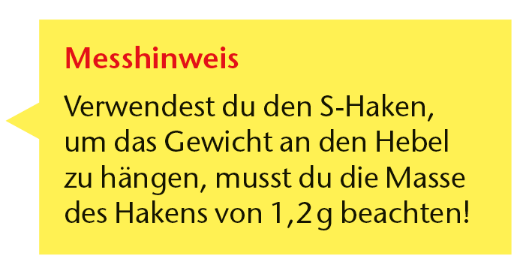 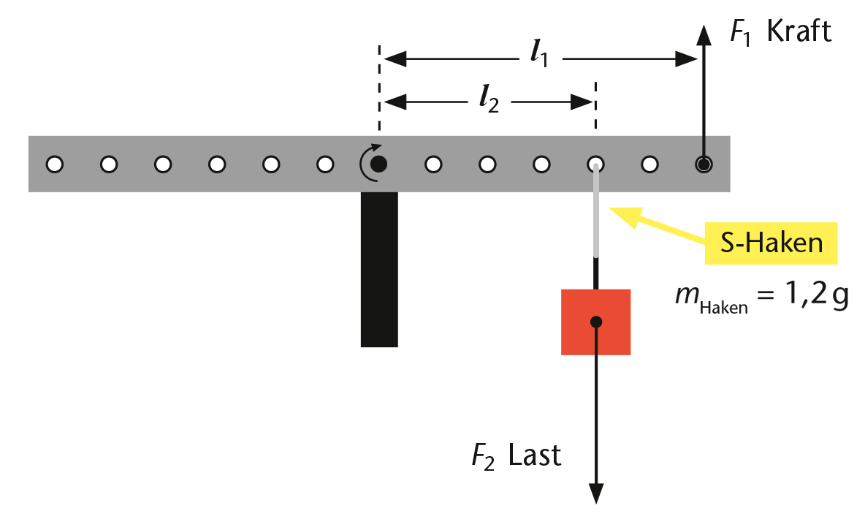 Begründe, dass es sich um einen einseitigen Hebel handelt.Lies den Messhinweis gründlich durch. 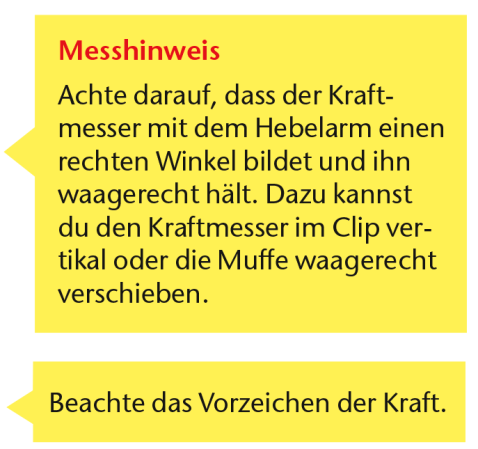 Miss die fehlenden Werte für die Kraft F2 und notiere sie in der Tabelle. In den grünen Feldern sind Lastarm, Kraftarm oder Größe der Kraft nicht vorgegeben. Hier kannst du frei wählen.Auswertung:Berechne die Produkte aus den Kräften und den zugehörigen Längen.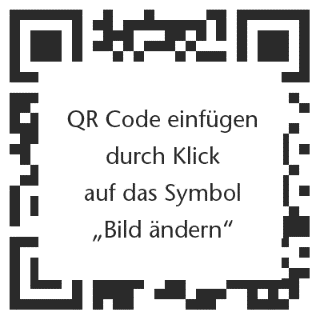 Formuliere eine Gleichung, die die Messwerte wiedergeben kann.In diesem Experiment wird untersucht, unter welchen Bedingungen ein einseitiger Hebel im Gleichgewicht ist.   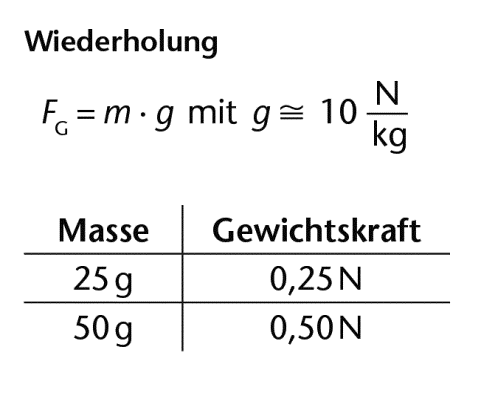 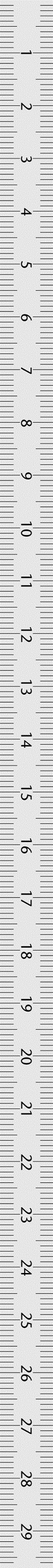 F1 in Nl1 in mF1 · l1F2 in Nl2 in mF2 · l20,500,020,060,500,040,060,500,080,060,250,06